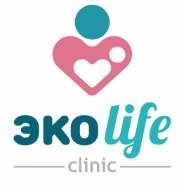 Памятка перед пункцией.ФИО_________________________________________________________Дата и время пункции___________________________________________________________Явка__________________________________________________________________________Триггер овуляции: Диферелин 0,2 мг /Овитрель 250 мг_______________________________Время введения________________________________________________________________Чтобы извлеченные яйцеклетки и сперматозоиды были как можно лучшего качества, придерживайтесь следующих рекомендаций перед пункцией фолликулов. Как женщинам, так и мужчинам, стоит:Начать прием препарата Персен (или Ново-Пассит) по 2 таб. * 2 раза в суткиИзбегать приема лекарств, не согласованных с вашим лечащим врачом;Полностью исключить употребление алкоголя, курение;Диета: исключить газообразующие продукты – молоко, черный хлеб, капусту, яблоки и др.Исключить употребление кофе, содержащих кофеин напитков;Воздержаться от сексуальных контактов перед проведением пункции фолликулов и сбора спермы.Не посещать бани, сауны, не принимать горячие ванны;Не подвергать себя физическим нагрузкам.Мужчинам также рекомендуется:Не носить тесное нижнее бельеИзбегать контактов с больными респираторными заболеваниями, т.к. заболевания с повышением температуры может негативно влиять на качество спермы;Перед пункцией супруги семяизвержение (методом мастурбации) за_____ дней.Перед пункцией фолликулов:Непосредственно перед пункцией фолликулов женщине следует соблюсти следующие требования:1) Явка натощак, перестать пить за 2 часа до процедуры. Это может повлиять на последующее обезболивание и вызвать риск осложнений. За 2 дня до пункции начать прием Эспумизана по 1 таб. 3 раза в день.2) Удалить волосы на наружных половых органах женщины.3) Опорожнить кишечник накануне.4) Не следует перед явкой на процедуру наносить макияж и надевать украшения, рекомендуется снять контактные линзы. Не пользоваться парфюмом.5) Взять с собой сменную одежду халат или сорочку, обувь (тапочки)6) Прибыть в клинику нужно в строго назначенное время.7) Уже на месте в клинике переодеться в сменную одежду опорожнить мочевой пузырь. Муж также прибывает в клинику в назначенное время для сбора спермы.